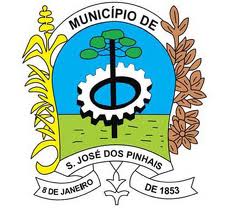 PROCEDIMENTO OPERACIONAL PADRÃOPROCEDIMENTO OPERACIONAL PADRÃOPROCEDIMENTO OPERACIONAL PADRÃONúmero:POP DAF 014Data da Validação:01/09/2022Revisar em:01/09/2024DESCARTE DE MEDICAMENTOS VENCIDOSDESCARTE DE MEDICAMENTOS VENCIDOSDESCARTE DE MEDICAMENTOS VENCIDOSDESCARTE DE MEDICAMENTOS VENCIDOSOBJETIVO:  Realizar corretamente o controle e descarte de medicamentos vencidosOBJETIVO:  Realizar corretamente o controle e descarte de medicamentos vencidosOBJETIVO:  Realizar corretamente o controle e descarte de medicamentos vencidosOBJETIVO:  Realizar corretamente o controle e descarte de medicamentos vencidos1º Com periodicidade mensal, tirar relatório com previsão dos medicamentos que vão vencer nos próximos 3 meses2º Tentar remanejar os medicamentos que vão vencer em 3 meses para que sejam utilizados dentro do prazo de validade.3º Identificar os medicamentos que vão vencer em 3 meses com uma etiqueta visível: USAR ANTES DE4º Retirar da área de dispensação os medicamentos de uso contínuo um mês antes da data de vencimento (ex. vencimento 30/08/2022, retirar no dia 30/07/2022)5º Retirar área de dispensação os medicamentos injetáveis no último dia de vencimento (ex. vencimento 30/08/2022, retirar no dia 30/08/2022)6º No sistema IDS dar baixa no insumo em: - Na aba estoque - ajuste de estoque – localizar o insumo - motivo do ajuste (95 insumo vencido) - dar baixa na quantidade vencida.7º Descartar os medicamentos no lixo químico que deve ser encaminhado para a bombona de armazenamento temporário na unidade de saúde e posteriormente para destinação final1º Com periodicidade mensal, tirar relatório com previsão dos medicamentos que vão vencer nos próximos 3 meses2º Tentar remanejar os medicamentos que vão vencer em 3 meses para que sejam utilizados dentro do prazo de validade.3º Identificar os medicamentos que vão vencer em 3 meses com uma etiqueta visível: USAR ANTES DE4º Retirar da área de dispensação os medicamentos de uso contínuo um mês antes da data de vencimento (ex. vencimento 30/08/2022, retirar no dia 30/07/2022)5º Retirar área de dispensação os medicamentos injetáveis no último dia de vencimento (ex. vencimento 30/08/2022, retirar no dia 30/08/2022)6º No sistema IDS dar baixa no insumo em: - Na aba estoque - ajuste de estoque – localizar o insumo - motivo do ajuste (95 insumo vencido) - dar baixa na quantidade vencida.7º Descartar os medicamentos no lixo químico que deve ser encaminhado para a bombona de armazenamento temporário na unidade de saúde e posteriormente para destinação final1º Com periodicidade mensal, tirar relatório com previsão dos medicamentos que vão vencer nos próximos 3 meses2º Tentar remanejar os medicamentos que vão vencer em 3 meses para que sejam utilizados dentro do prazo de validade.3º Identificar os medicamentos que vão vencer em 3 meses com uma etiqueta visível: USAR ANTES DE4º Retirar da área de dispensação os medicamentos de uso contínuo um mês antes da data de vencimento (ex. vencimento 30/08/2022, retirar no dia 30/07/2022)5º Retirar área de dispensação os medicamentos injetáveis no último dia de vencimento (ex. vencimento 30/08/2022, retirar no dia 30/08/2022)6º No sistema IDS dar baixa no insumo em: - Na aba estoque - ajuste de estoque – localizar o insumo - motivo do ajuste (95 insumo vencido) - dar baixa na quantidade vencida.7º Descartar os medicamentos no lixo químico que deve ser encaminhado para a bombona de armazenamento temporário na unidade de saúde e posteriormente para destinação final1º Com periodicidade mensal, tirar relatório com previsão dos medicamentos que vão vencer nos próximos 3 meses2º Tentar remanejar os medicamentos que vão vencer em 3 meses para que sejam utilizados dentro do prazo de validade.3º Identificar os medicamentos que vão vencer em 3 meses com uma etiqueta visível: USAR ANTES DE4º Retirar da área de dispensação os medicamentos de uso contínuo um mês antes da data de vencimento (ex. vencimento 30/08/2022, retirar no dia 30/07/2022)5º Retirar área de dispensação os medicamentos injetáveis no último dia de vencimento (ex. vencimento 30/08/2022, retirar no dia 30/08/2022)6º No sistema IDS dar baixa no insumo em: - Na aba estoque - ajuste de estoque – localizar o insumo - motivo do ajuste (95 insumo vencido) - dar baixa na quantidade vencida.7º Descartar os medicamentos no lixo químico que deve ser encaminhado para a bombona de armazenamento temporário na unidade de saúde e posteriormente para destinação final